Проект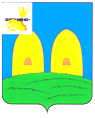 СОВЕТ ДЕПУТАТОВСЫРОКОРЕНСКОГО СЕЛЬСКОГО ПОСЕЛЕНИЯРОСЛАВЛЬСКОГО РАЙОНА СМОЛЕНСКОЙ ОБЛАСТИРЕШЕНИЕот ________2022 г.                                                                                           № ___ Об установлении порядка учета предложений по проекту решения «О внесении изменений в Устав Сырокоренского сельского поселения Рославльского района Смоленской области» и порядка  участия  граждан  в  его  обсуждении В соответствии с частью 4 статьи 44 Федерального закона от 6 октября 2003 г. № 131-ФЗ «Об общих принципах организации местного самоуправления в Российской Федерации», Уставом Сырокоренского сельского поселения  Рославльского района Смоленской области Совет депутатов Сырокоренского сельского поселения  Рославльского района Смоленской областиР Е Ш И Л:1. Установить следующий порядок учета предложений по проекту решения «О внесении изменений в Устав Сырокоренского сельского поселения Рославльского района Смоленской области» и участия граждан в его обсуждении:1) ознакомление с проектом решения через средства массовой информации (газета «Рославльская правда»);2) прием предложений граждан в письменной форме до 18.07.2022 года по адресу: Смоленская область, д. Новоселки, здание Администрации;3) публичные слушания по проекту решения «О внесении изменений в Устав Сырокоренского сельского поселения Рославльского района Смоленской области» назначить на 26.07.2022 года в 15 час. 00 мин., по адресу: Смоленская область, д. Новоселки, здание Администрации;4) утверждение изменений в Устав Сырокоренского сельского поселения Рославльского района Смоленской области на заседании Совета депутатов Сырокоренского сельского поселения Рославльского района Смоленской области;5) опубликование решения «О внесении изменений в Устав Сырокоренского сельского поселения Рославльского района Смоленской области» в средствах массовой информации (газета «Рославльская правда»).2. Настоящее решение подлежит официальному опубликованию в газете «Рославльская правда».Глава муниципального образованияСырокоренского сельского поселенияРославльского района Смоленской области                              Е.И. Хаченкова